Calcula: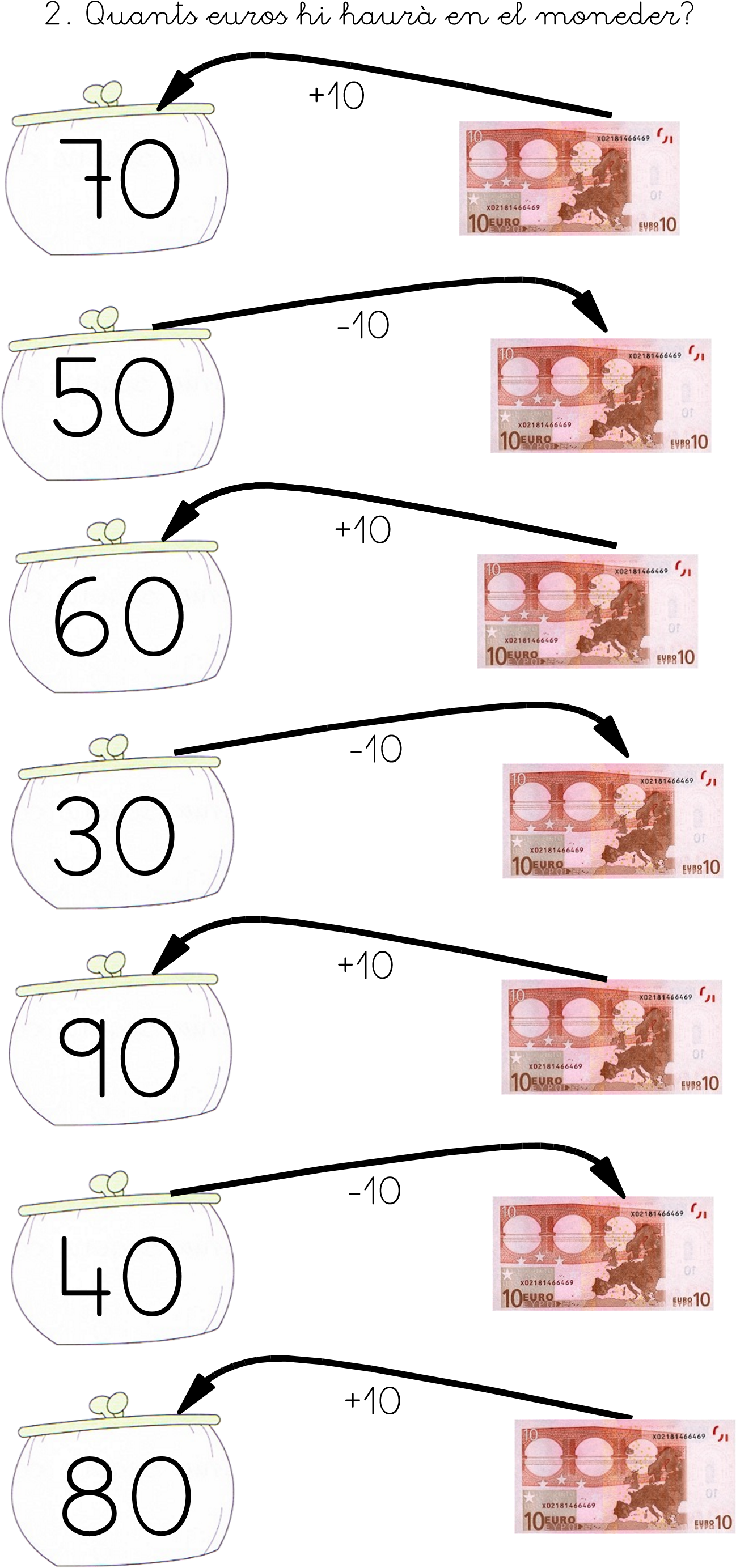 Calcula: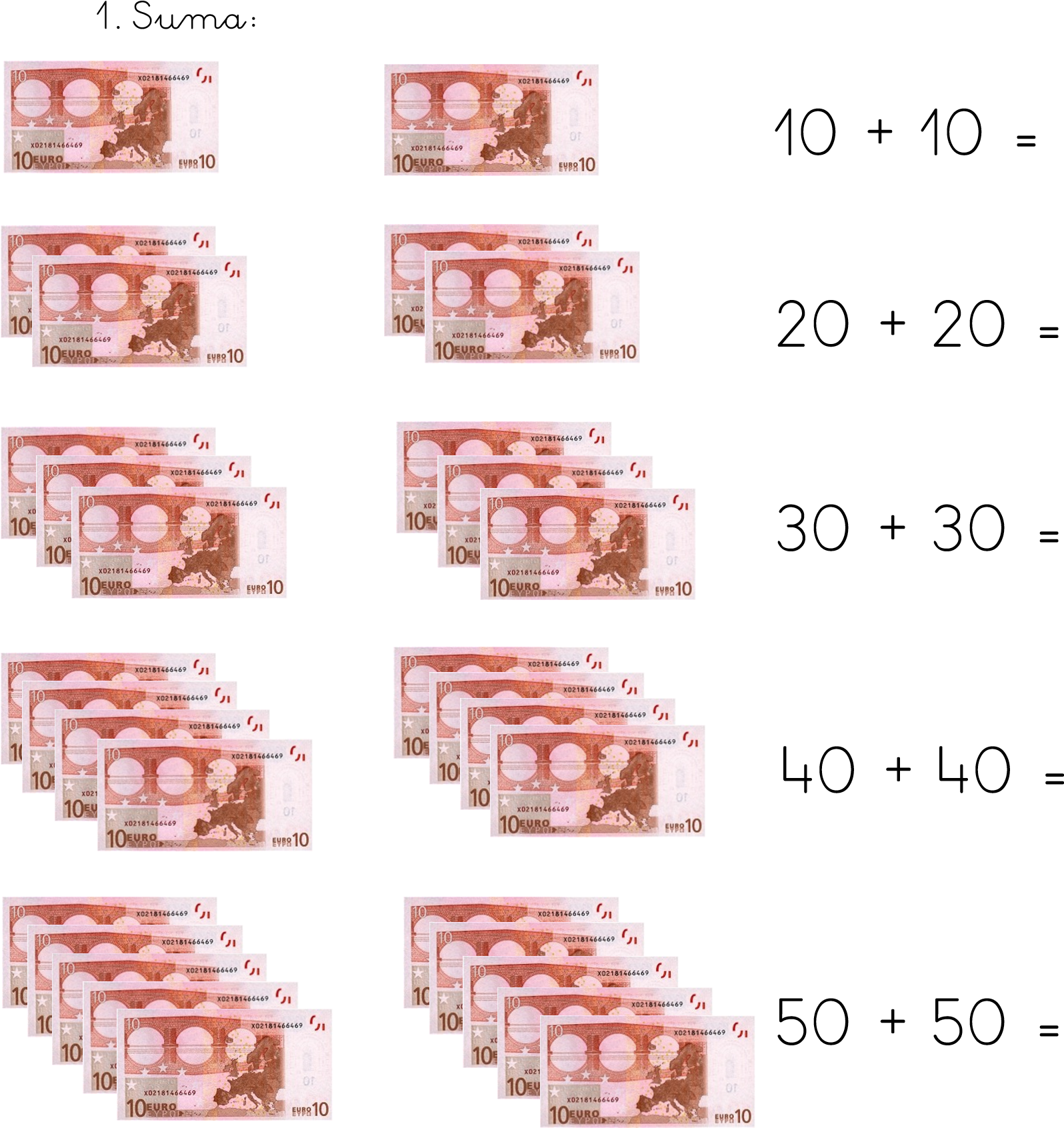 JOC d’Euros:https://www.thatquiz.org/es/practice.html?money80€